 PONEDJELJAK1189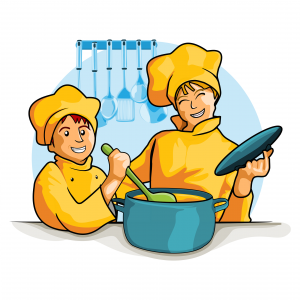                                 DORUČAK:  Žitarice s mlijekom, voćeRUČAK: Juha, hamburger ( pecivo, pljeskavica, povrće, umak)                          UŽINA:  Euforija krem jogurt                                                                                                   UTORAK                       DORUČAK:  integralno pecivo, kuhano jaje, voće                      RUČAK:  špageti, umak bolonjez, zelena salata                          UŽINA:  donut krafna                                                  SRIJEDA                                               DORUČAK:  pecivo, mortdela, sok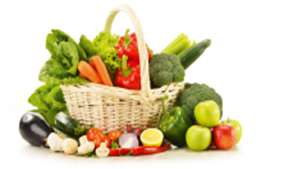 RUČAK:  varivo od kelja sa pečenom piletinomUŽINA:  kolač od breskve   ČETVRTAK                  DORUČAK:  Tost šunka/sir, sok                                     RUČAK:  panirani pileći file, pečeni krumpir, cikla salata                          UŽINA:   voće                                                               PETAK                                                                                           DORUČAK:  čokoladno mlijeko, kukuruzna kifla                     RUČAK: juha,  rižoto od kozica                      UŽINA: puding              